      Adventssammlung   der  Caritas  Warstein            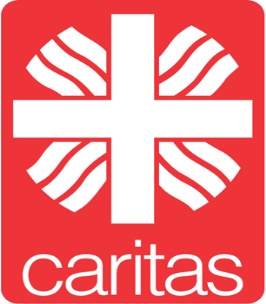       Vielleicht brauchen auch Sie einmal die Caritas               Motto 2017:  hinsehen – hingehen - helfenProfessionelle  HilfenEhrenamtliche Hilfen         Wir bitten Sie herzlich um Ihre  Advents-Spende          Ihre Spenden kommen aktuellen Problemen und Notlagen zugute.Caritas Warstein, IBAN: DE03 4165 0001 1800 0021 21;                                                      BIC:  WELADED1LIP      Das Finanzamt akzeptiert Kontoauszüge als Spendennachweis bis   200,--  €Internet: www.caritas-warstein.de                          E-mail:  caritas-warstein@web.deSozialstation: Belecke, Zum Horkamp 1   Tel. 9103590,  Mo–Fr  8–13 Uhr   Bereitschaft rund um die Uhr für   pflegerische Notfälle Sozialdienst kath. Frauen   Belecke, Bahnhofstr. 4a    Tel. 9105070Tagespflege   "Atempause", Tel. 91035920 Erziehungsberatung    Hauptstr. 24, Tel. 20781. Sprechstunde im Café i Punkt     Müscheder Weg 4     jeden Mittwoch 15-16.30 Uhr4. Besuchsdienst    - im Krankenhaus Maria Hilf      - Singen im DRK-Seniorenheim2. Hilfetelefon: 0151-64887799     Mo-Fr von 10-16 Uhr5. Flüchtlingshilfe    Begleitung, Veranstaltungen3. Kleiderkammer     ehemalige Liobaschule,     Eingang Butenaf       Annahme: 15 – 17 Uhr      1. und 3. Dienstag im Monat    Ausgabe:   14 – 16 Uhr      1. und 3. Donnerstag im Monat6. Hospizkreis    Die Helferinnen sind ausgebildete    Sterbebegleiterinnen    Tel. 0170-9440319  "Offener Trauertreff"     jeden 1. Montag im Monat im     Gemeindezentr.17.30-19.30 Uhr